Pse QSL (76)De heer Ir. J. Leistra was in de begintijd van het Nederlandse radio-amateurisme een bekende radio enthousiast. Het was de vader van een afdelingslid, Willem Leistra. Deze heeft een aantal zwart-wit negatieven en positieven op glasplaat teruggevonden met afbeeldingen van zijn vader en de apparatuur die hij in de twintiger jaren gebruikte, helaas zonder tekst wat al die apparaten nu precies voorstelden.  Ze geven wel een prachtig beeld van nijvere zelfbouw uit die tijd. Al in 1924 begon Leistra met experimenten van het “draadloze” fenomeen. Hij vormde samen met de bekende OM Corver het redactieteam van het blad Radio Express. Dit blad heeft nog tot in de oorlogsjaren voortbestaan, rond eind 1943 werd het voorlopig het zwijgen opgelegd. Na de oorlog heeft het nog enige jaren bestaan, ergens rond 1947 werd de uitgave echter gestopt.Als “0BQ” was Leistra (illegaal natuurlijk) actief vanaf oktober 1923, delen van zijn handgeschreven logboek zijn bewaard gebleven, evenals wat Amerikaanse QSL-kaarten uit die tijd. De foto’s moeten uit die tijd stammen.73,Hans, PA0HRM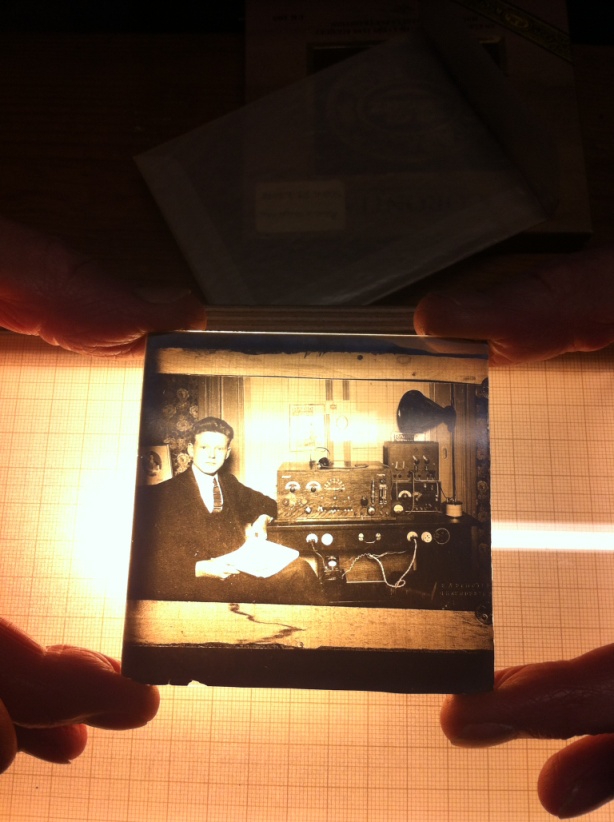 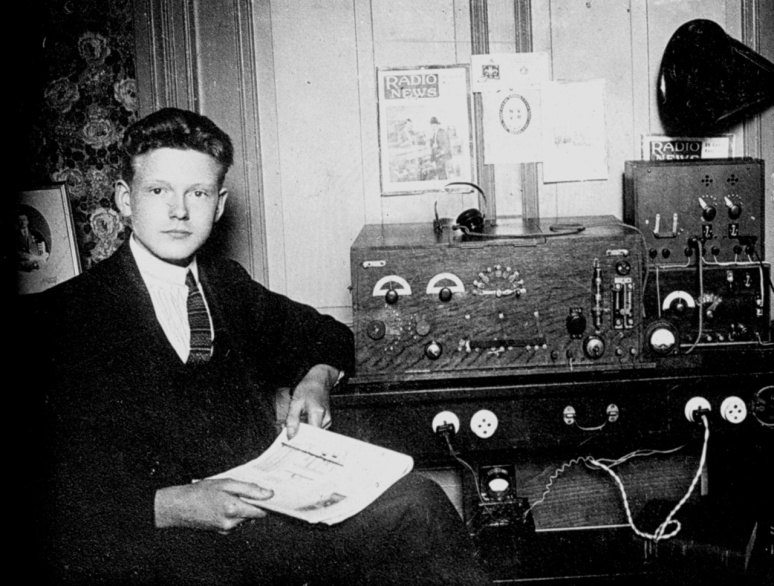 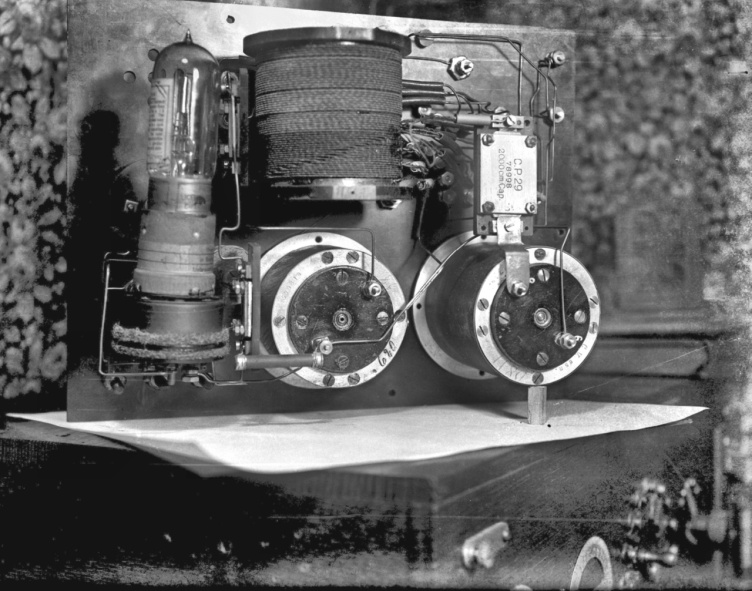 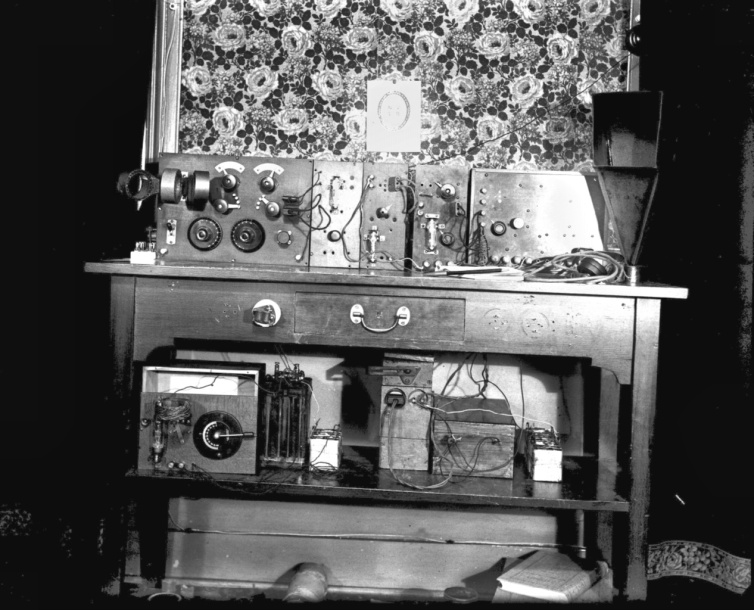 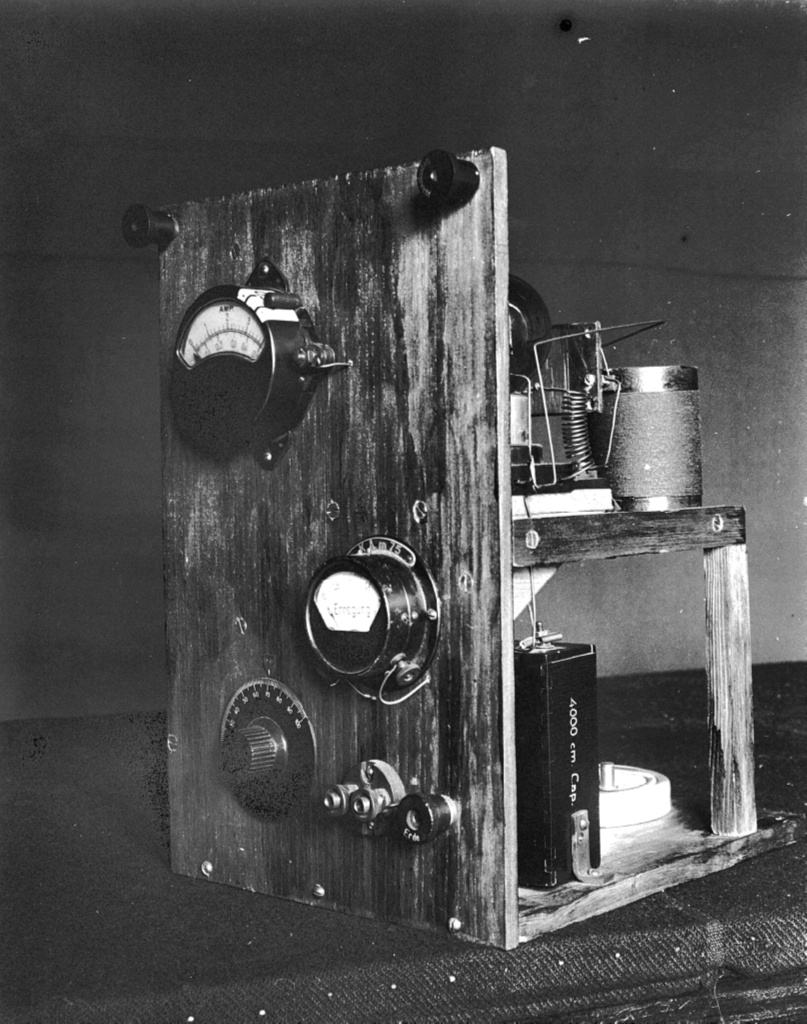 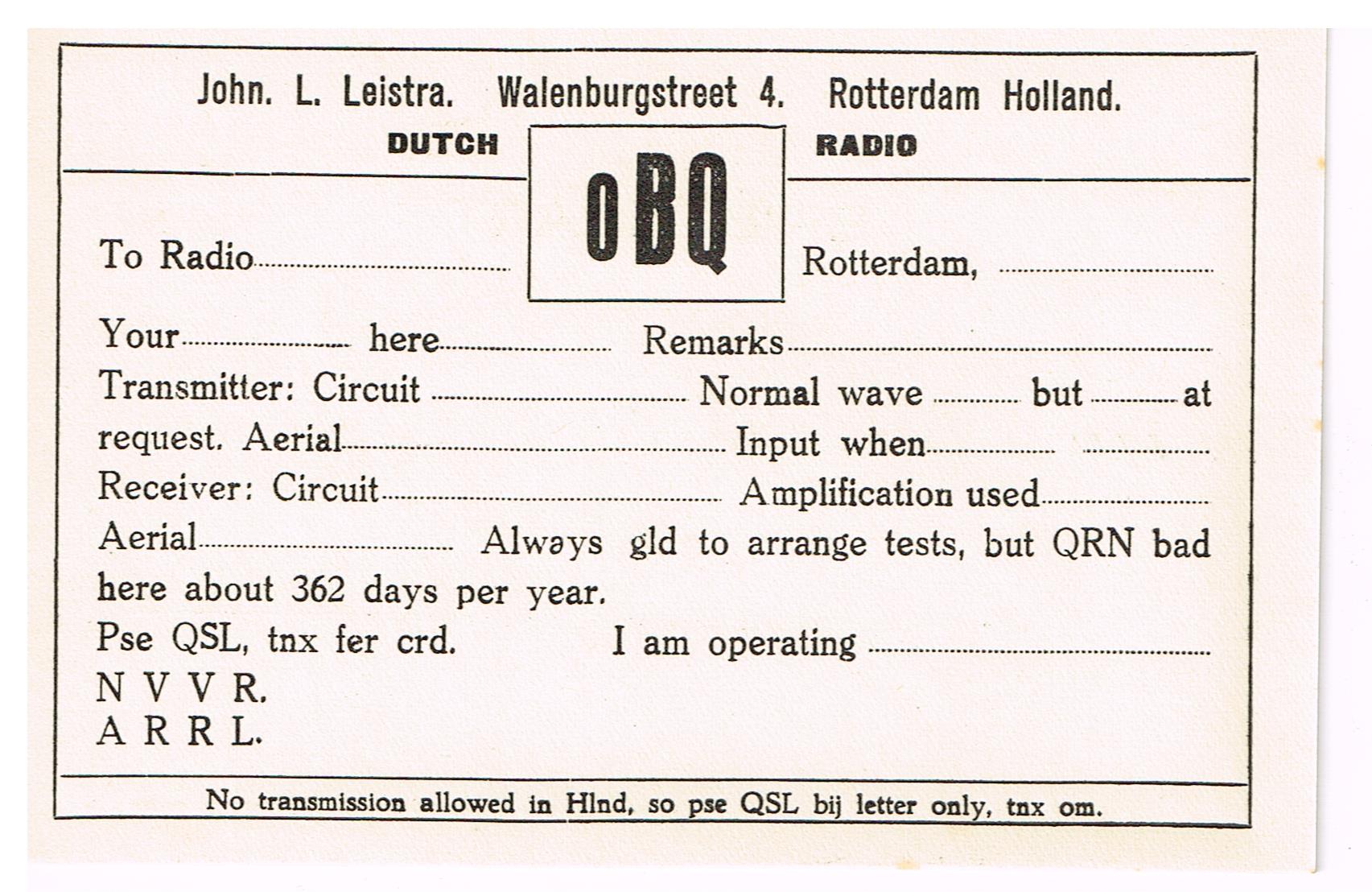 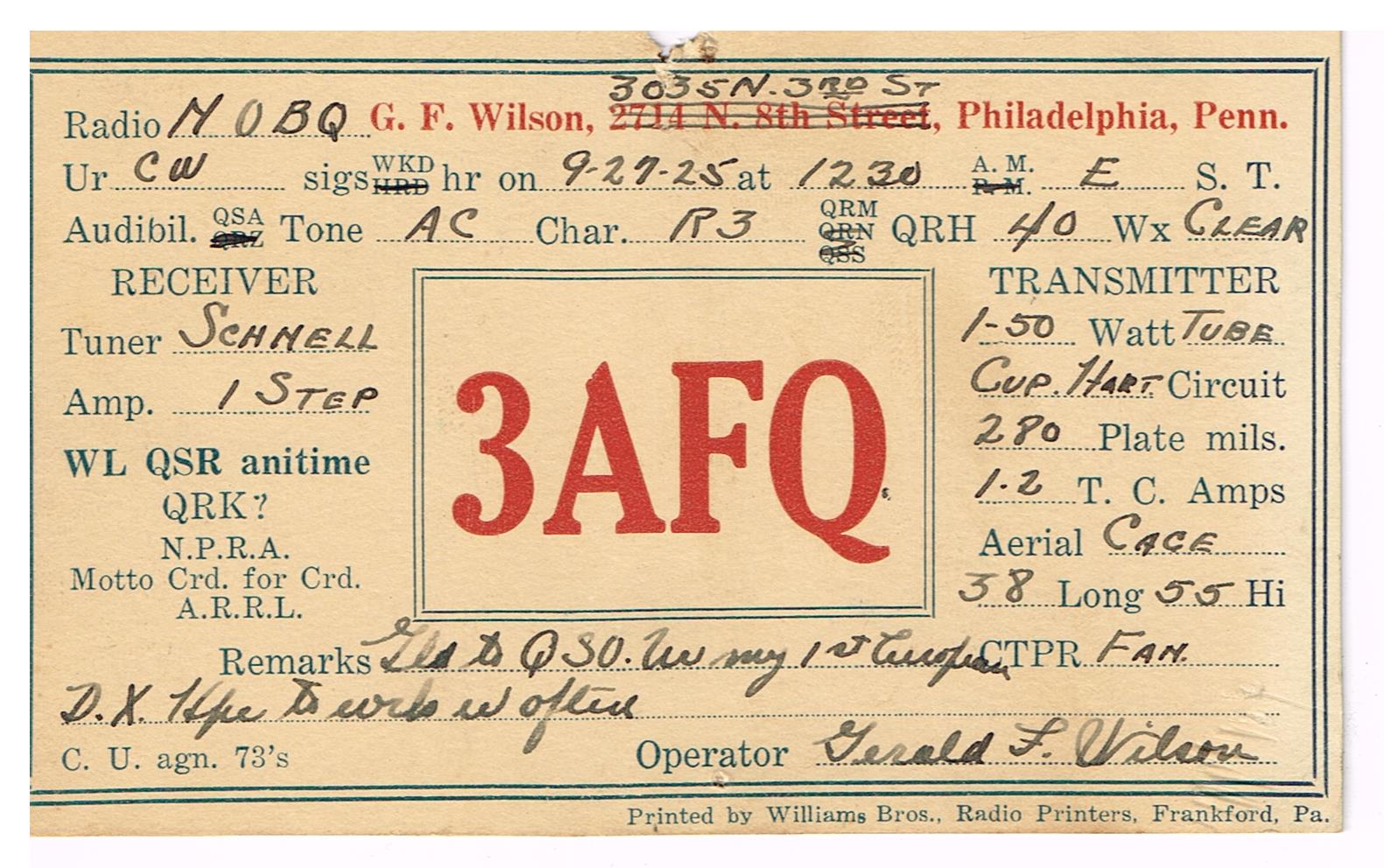 